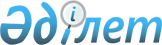 Об областном бюджете Северо-Казахстанской области на 2018-2020 годыРешение Северо-Казахстанского областного маслихата от 12 декабря 2017 года № 17/1. Зарегистрировано Департаментом юстиции Северо-Казахстанской области 29 декабря 2017 года № 4462.
      В соответствии со статьей 75 Бюджетного кодекса Республики Казахстан от 04 декабря 2008 года, статьей 6 Закона Республики Казахстан от 23 января 2001 года "О местном государственном управлении и самоуправлении в Республике Казахстан", Северо-Казахстанский областной маслихат РЕШИЛ:
      1. Утвердить областной бюджет Северо-Казахстанской области на 2018-2020 годы согласно приложениям 1, 2 и 3 к настоящему решению соответственно, в том числе на 2018 год в следующих объемах:
      1) доходы – 149 473 226,6 тысячи тенге:
      налоговые поступления – 15 233 282,1 тысячи тенге;
      неналоговые поступления – 976 922,3 тысячи тенге;
      поступления от продажи основного капитала – 4 647,1 тысячи тенге;
      поступления трансфертов – 133 258 375,1 тысячи тенге; 
      2) затраты – 148 262 980 тысяч тенге; 
      3) чистое бюджетное кредитование – 6 306 559 тысяч тенге:
      бюджетные кредиты – 10 223 028 тысяч тенге;
      погашение бюджетных кредитов – 3 916 469 тысяч тенге;
      4) сальдо по операциям с финансовыми активами – 1 890 000 тысяч тенге:
      приобретение финансовых активов – 1 890 000 тысяч тенге;
      поступления от продажи финансовых активов государства – 0 тысяч тенге;
      5) дефицит (профицит) бюджета – -6 986 312,4 тысячи тенге;
      6) финансирование дефицита (использование профицита) бюджета – 6 986 312,4 тысячи тенге:
      поступление займов – 10 207 099,1 тысячи тенге;
      погашение займов – 3 810 201 тысяча тенге;
      используемые остатки бюджетных средств – 589 414,3 тысячи тенге.
      Сноска. Пункт 1 в редакции решения Северо-Казахстанского областного маслихата от 13.12.2018 № 27/2 (вводится в действие с 01.01.2018).


      2. Установить, что доходы областного бюджета на 2018 год формируются в соответствии с Бюджетным кодексом Республики Казахстан за счет следующих налоговых поступлений: 
      индивидуального подоходного налога по нормативам распределения доходов, установленным областным маслихатом; 
      социального налога по нормативам распределения доходов, установленным областным маслихатом; 
      платы за пользование водными ресурсами поверхностных источников;
      платы за лесные пользования;
      платы за эмиссии в окружающую среду.
      3. Установить на 2018 год распределение общей суммы поступлений от налогов в областной бюджет из бюджетов районов и города Петропавловска в следующих размерах:
      по индивидуальному подоходному налогу с доходов, облагаемых у источника выплаты:
      районы Айыртауский, Акжарский, Аккайынский, Есильский, Жамбылский, Магжана Жумабаева, Кызылжарский, Мамлютский, имени Габита Мусрепова, Тайыншинский, Тимирязевский, Уалихановский, Шал акына, город Петропавловск - 100 процентов;
      по индивидуальному подоходному налогу с доходов, не облагаемых у источника выплаты:
      город Петропавловск - 100 процентов; 
      по индивидуальному подоходному налогу с доходов иностранных граждан, не облагаемых у источника выплаты:
      районы Айыртауский, Акжарский, Аккайынский, Есильский, Жамбылский, Магжана Жумабаева, Кызылжарский, Мамлютский, имени Габита Мусрепова, Тайыншинский, Тимирязевский, Уалихановский, Шал акына, город Петропавловск - 100 процентов;
      по социальному налогу:
      районы Айыртауский, Акжарский, Аккайынский, Есильский, Жамбылский, Магжана Жумабаева, Кызылжарский, Мамлютский, имени Габита Мусрепова, Тайыншинский, Тимирязевский, Уалихановский, Шал акына - 16 процентов.
      4. Установить на 2018 год распределение общей суммы поступлений от налогов в бюджеты районов, города Петропавловска:
      по социальному налогу:
      районы Айыртауский, Акжарский, Аккайынский, Есильский, Жамбылский, Магжана Жумабаева, Кызылжарский, Мамлютский, имени Габита Мусрепова, Тайыншинский, Тимирязевский, Уалихановский, Шал акына - 84 процентов, город Петропавловск – 100 процентов.
      5. Установить, что доходы областного бюджета формируются за счет следующих неналоговых поступлений:
      поступления части чистого дохода коммунальных государственных предприятий, созданных по решению областного акимата;
      поступления от аренды имущества областной коммунальной собственности;
      поступления от реализации товаров (работ, услуг) государственными учреждениями, финансируемыми из областного бюджета;
      штрафы, пени, санкции, взыскания, налагаемые государственными учреждениями, финансируемыми из областного бюджета.
      6. Установить, что поступления областного бюджета формируются за счет поступлений от погашения бюджетных кредитов, выданных из государственного бюджета.
      7. Установить бюджетные субвенции, передаваемые из областного бюджета бюджетам районов на 2018 год 37 151 065 тысяч тенге, в том числе:
      Айыртаускому – 3 675 109 тысяч тенге;
      Акжарскому – 2 238 199 тысяч тенге;
      Аккайынскому – 2 060 787 тысяч тенге; 
      Есильскому – 2 951 692 тысячи тенге;
      Жамбылскому – 3 096 542 тысячи тенге; 
      Магжана Жумабаева – 3 344 953 тысячи тенге; 
      Кызылжарскому – 3 527 859 тысяч тенге;
      Мамлютскому – 2 231 321тысяча тенге; 
      имени Габита Мусрепова – 3 408 724 тысячи тенге;
      Тайыншинскому – 3 726 172 тысячи тенге;
      Тимирязевскому – 1 662 450 тысяч тенге;
      Уалихановскому – 2 339 090 тысяч тенге;
      Шал акына – 2 361 493 тысячи тенге;
      город Петропавловск – 526 674 тысячи тенге.
      8. Учесть в областном бюджете на 2018 год поступление целевых текущих трансфертов из республиканского бюджета, в том числе на:
      1) увеличение размеров надбавки за классную квалификацию сотрудников органов внутренних дел;
      2) повышение должностных окладов сотрудников органов внутренних дел;
      3) возмещение части расходов, понесенных субъектом агропромышленного комплекса, при инвестиционных вложениях;
      4) субсидирование процентной ставки по кредитным и лизинговым обязательствам в рамках направления по финансовому оздоровлению субъектов агропромышленного комплекса;
      5) субсидирование ставок вознаграждения при кредитовании, а также лизинге на приобретение сельскохозяйственных животных, техники и технологического оборудования;
      6) субсидирование заготовительным организациям в сфере агропромышленного комплекса суммы налога на добавленную стоимость, уплаченного в бюджет, в пределах исчисленного налога на добавленную стоимость;
      7) выплату государственной адресной социальной помощи;
      8) внедрение консультантов по социальной работе и ассистентов в центрах занятости населения;
      9) введение стандартов оказания специальных социальных услуг;
      10) размещение государственного социального заказа в неправительственных организациях;
      11) реализацию Плана мероприятий по обеспечению прав и улучшению качества жизни инвалидов в Республике Казахстан на 2012-2018 годы, утвержденного Постановлением Правительства Республики Казахстан от 14 апреля 2016 года № 213 "Об утверждении третьего этапа (2016-2018 годы) Плана мероприятий по обеспечению прав и улучшению качества жизни инвалидов в Республике Казахстан на 2012-2018 годы";
      12) услуги по замене и настройке речевых процессоров к кохлеарным имплантам;
      13) исключен решением Северо-Казахстанского областного маслихата от 27.11.2018 № 26/1 (вводится в действие с 01.01.2018);


      14) развитие рынка труда;
      15) доплату учителям, прошедшим стажировку по языковым курсам;
      16) доплату учителям за замещение на период обучения основного сотрудника;
      17) исключен решением Северо-Казахстанского областного маслихата от 27.11.2018 № 26/1 (вводится в действие с 01.01.2018);


      18) закуп вакцин и других иммунобиологических препаратов;
      19) пропаганду здорового образа жизни;
      20) реализацию мероприятий по профилактике и борьбе с синдромом приобретенного иммунного дефицита;
      21) финансирование приоритетных проектов транспортной инфраструктуры; 
      22) доплату учителям организаций образования, реализующим учебные программы начального, основного и общего среднего образования по обновленному содержанию образования, и возмещение сумм, выплаченных по данному направлению расходов за счет средств местных бюджетов;
      23) доплату за квалификацию педагогического мастерства учителям, прошедшим национальный квалификационный тест и реализующим образовательные программы начального, основного и общего среднего образования; 
      24) субсидирование процентных ставок по кредитам в рамках Государственной программы поддержки и развития бизнеса "Дорожная карта бизнеса-2020", утвержденной Постановлением Правительства Республики Казахстан от 25 августа 2018 года № 522 "Об утверждении Государственной программы поддержки и развития бизнеса "Дорожная карта бизнеса-2020".
      Распределение указанных целевых текущих трансфертов из республиканского бюджета определяется постановлением акимата Северо-Казахстанской области о реализации решения Северо-Казахстанского областного маслихата об областном бюджете на 2018-2020 годы. 
      Сноска. Пункт 8 с изменениями, внесенными решением Северо-Казахстанского областного маслихата от 04.06.2018 № 21/1 (вводится в действие с 01.01.2018); от 27.11.2018 № 26/1 (вводится в действие с 01.01.2018).


      9. Учесть в областном бюджете на 2018 год поступление целевых трансфертов на развитие из республиканского бюджета, в том числе на:
      1) строительство и реконструкцию объектов образования;
      2) строительство и реконструкцию объектов здравоохранения;
      3) проектирование и (или) строительство, реконструкцию жилья коммунального жилищного фонда;
      4) проектирование, развитие и (или) обустройство инженерно-коммуникационной инфраструктуры;
      5) развитие системы водоснабжения и водоотведения в рамках Программы развития регионов до 2020 года, утвержденной постановлением Правительства Республики Казахстан от 28 июня 2014 года № 728 "Об утверждении Программы развития регионов до 2020 года" (далее – Программа развития регионов до 2020 года);
      6) развитие транспортной инфраструктуры;
      7) развитие инженерной инфраструктуры в рамках Программы развития регионов до 2020 года. 
      8) на проектирование, развитие и (или) обустройство инженерно-коммуникационной инфраструктуры в рамках Программы жилищного строительства "Нұрлы жер", утвержденной Постановлением Правительства Республики Казахстан от 31 декабря 2016 года № 922 "Об утверждении Программы жилищного строительства "Нұрлы жер" и внесении изменений и дополнения в некоторые решения Правительства Республики Казахстан";
      9) на развитие индустриальной инфраструктуры в рамках Государственной программы поддержки и развития бизнеса "Дорожная карта бизнеса-2020.
      Распределение указанных целевых трансфертов на развитие из республиканского бюджета определяется постановлением акимата Северо-Казахстанской области о реализации решения Северо-Казахстанского областного маслихата об областном бюджете на 2018-2020 годы. 
      Сноска. Пункт 9 с изменениями, внесенными решением Северо-Казахстанского областного маслихата от 04.06.2018 № 21/1 (вводится в действие с 01.01.2018); от 27.11.2018 № 26/1 (вводится в действие с 01.01.2018).


      10. Учесть в областном бюджете на 2018 год бюджетные кредиты из республиканского бюджета, в том числе:
      для реализации мер социальной поддержки специалистов;
      на развитие продуктивной занятости и массового предпринимательства;
      на содействие развитию предпринимательства в областных центрах.
      Распределение указанных сумм определяется постановлением акимата Северо-Казахстанской области о реализации решения Северо-Казахстанского областного маслихата об областном бюджете на 2018-2020 годы.
      11. Предусмотреть в областном бюджете на 2018 год поступление трансфертов из районных бюджетов и бюджета города Петропавловска в сумме 2 162 706 тысяч тенге, в связи:
      с переносом срока ввода обязательных пенсионных взносов работодателя с 2018 года на 2020 год – 1 660 915 тысяч тенге;
      с уменьшением ставок по отчислениям работодателей на обязательное социальное медицинское страхование – 501 791 тысяч тенге.
      Распределение сумм поступлений трансфертов из районных бюджетов и бюджета города Петропавловска определяется постановлением акимата Северо-Казахстанской области о реализации решения Северо-Казахстанского областного маслихата об областном бюджете на 2018-2020 годы. 
      Сноска. Пункт 11 в редакции решения Северо-Казахстанского областного маслихата от 04.06.2018 № 21/1 (вводится в действие с 01.01.2018).


      11-1. Предусмотреть в областном бюджете на 2018 год целевые трансферты и бюджетные кредиты бюджетам районов и города Петропавловска.
      Распределение указанных трансфертов и бюджетных кредитов определяется постановлением акимата Северо-Казахстанской области о реализации решения Северо-Казахстанского областного маслихата об областном бюджете на 2018-2020 годы.
      Сноска. Решение дополнено пунктом 11-1 в соответствии с решением Северо-Казахстанского областного маслихата от 27.02.2018 № 19/1 (вводится в действие с 01.01.2018).


      12. Установить, что в процессе исполнения местных бюджетов на 2018 год не подлежат секвестру местные бюджетные программы, согласно приложению 4 к настоящему решению.
      12-1. Предусмотреть расходы областного бюджета на 2018 год за счет возврата неиспользованных (недоиспользованных) в 2017 году целевых трансфертов из областного бюджета и республиканского бюджета, в том числе за счет целевого трансферта из Национального фонда Республики Казахстан согласно приложению 5.
      Сноска. Решение дополнено пунктом 12-1 в соответствии с решением Северо-Казахстанского областного маслихата от 27.02.2018 № 19/1 (вводится в действие с 01.01.2018).


      13. Утвердить резерв местного исполнительного органа Северо-Казахстанской области на 2018 год в сумме 129 070,1 тысячи тенге.
      Сноска. Пункт 13 в редакции решения Северо-Казахстанского областного маслихата от 27.11.2018 № 26/1 (вводится в действие с 01.01.2018).


      14. Обеспечить выплату заработной платы работникам бюджетной сферы в полном объеме.
      15. Установить специалистам в области здравоохранения, социального обеспечения, образования, культуры, спорта и ветеринарии, являющимся гражданскими служащими и работающим в сельской местности, повышенные на двадцать пять процентов должностные оклады и тарифные ставки по сравнению с окладами и ставками гражданских служащих, занимающихся этими видами деятельности в городских условиях.
      16. Предусмотреть в бюджетах районов расходы на оказание социальной помощи на приобретение топлива специалистам государственных организаций здравоохранения, социального обеспечения, образования, культуры, спорта и ветеринарии, проживающим и работающим в сельских населенных пунктах.
      17. Установить лимит долга местного исполнительного органа Северо-Казахстанской области на 2018 год в размере 29 808 492,4 тысячи тенге.
      18. Коммунальному государственному учреждению "Аппарат Северо-Казахстанского областного маслихата" в установленном законодательством Республики Казахстан порядке обеспечить:
      1) государственную регистрацию настоящего решения в республиканском государственном учреждении "Департамент юстиции Северо-Казахстанской области Министерства юстиции Республики Казахстан";
      2) в течение десяти календарных дней со дня государственной регистрации настоящего решения направление его копии в бумажном и электронном виде на казахском и русском языках в Северо-Казахстанский региональный центр правовой информации – филиал Республиканского государственного предприятия на праве хозяйственного ведения "Республиканский центр правовой информации" Министерства юстиции Республики Казахстан для официального опубликования и включения в Эталонный контрольный банк нормативных правовых актов Республики Казахстан;
      3) размещение настоящего решения на интернет-ресурсе Северо-Казахстанского областного маслихата после его официального опубликования.
      19. Настоящее решение вводится в действие с 1 января 2018 года. Северо-Казахстанский областной бюджет на 2018 год 
      Сноска. Приложение 1 в редакции решения Северо-Казахстанского областного маслихата от 13.12.2018 № 27/2 (вводится в действие с 01.01.2018). Северо-Казахстанский областной бюджет на 2019 год Северо-Казахстанский областной бюджет на 2020 год Перечень местных бюджетных программ, не подлежащих секвестру в процессе исполнения местных бюджетов на 2018 год Расходы областного бюджета на 2018 год за счет возврата неиспользованных (недоиспользованных) в 2017 году целевых трансфертов из областного бюджета и республиканского бюджета, в том числе за счет целевого трансферта из Национального фонда Республики Казахстан
      Сноска. Решение дополнено приложением 5 в соответствии с решением Северо-Казахстанского областного маслихата от 27.02.2018 № 19/1 (вводится в действие с 01.01.2018); в редакции решения Северо-Казахстанского областного маслихата от 27.11.2018 № 26/1 (вводится в действие с 01.01.2018).
      Доходы:
      Расходы:
					© 2012. РГП на ПХВ «Институт законодательства и правовой информации Республики Казахстан» Министерства юстиции Республики Казахстан
				
      Председатель ХVII сессии

      Северо-Казахстанского

      областного маслихата

А. Молдагулов

      Секретарь

      Северо-Казахстанского

      областного маслихата

В. Бубенко
Приложение 1 к решению Северо-Казахстанского областного маслихата от 12 декабря 2017 года № 17/1
Категория
Категория
Категория
Наименование
Сумма, 
Класс
Класс
Наименование
Сумма, 
Подкласс
Наименование
тысяч тенге
1
2
3
4
5
1) Доходы
149 473 226,6
1
Налоговые поступления
15 233 282,1
01
Подоходный налог
12 852 541,9
2
Индивидуальный подоходный налог
12 852 541,9
03
Социальный налог
537 299
1
Социальный налог
537 299
05
Внутренние налоги на товары, работы и услуги
1 843 441,2
3
Поступления за использование природных и других ресурсов
1 843 441,2
2
Неналоговые поступления
976 922,3
01
Доходы от государственной собственности
139 317
1
Поступления части чистого дохода государственных предприятий
33 641
5
Доходы от аренды имущества, находящегося в государственной собственности
91 633,3
7
Вознаграждения по кредитам, выданным из государственного бюджета
14 042,7
02
Поступления от реализации товаров (работ, услуг) государственными учреждениями, финансируемыми из государственного бюджета
14 723,1
1
Поступления от реализации товаров (работ, услуг) государственными учреждениями, финансируемыми из государственного бюджета
14 723,1
04
Штрафы, пени, санкции, взыскания, налагаемые государственными учреждениями, финансируемыми из государственного бюджета, а также содержащимися и финансируемыми из бюджета (сметы расходов) Национального Банка Республики Казахстан
570 936,7
1
Штрафы, пени, санкции, взыскания, налагаемые государственными учреждениями, финансируемыми из государственного бюджета, а также содержащимися и финансируемыми из бюджета (сметы расходов) Национального Банка Республики Казахстан, за исключением поступлений от организаций нефтяного сектора и в Фонд компенсации потерпевшим
570 936,7
06
Прочие неналоговые поступления
251 945,5
1
Прочие неналоговые поступления
251 945,5
3
Поступления от продажи основного капитала
4 647,1
01
Продажа государственного имущества, закрепленного за государственными учреждениями
4 647,1
1
Продажа государственного имущества, закрепленного за государственными учреждениями
4 647,1
4
Поступления трансфертов
133 258 375,1
01
Трансферты из нижестоящих органов государственного управления
2 309 719,1
2
Трансферты из районных (городов областного значения) бюджетов
2 309 719,1
02
Трансферты из вышестоящих органов государственного управления
130 948 656
1
Трансферты из республиканского бюджета
130 948 656
Функциональная группа
Функциональная группа
Функциональная группа
Наименование
Сумма, 
Администратор бюджетных программ
Администратор бюджетных программ
Наименование
Сумма, 
Программа
Наименование
тысяч тенге
1
2
3
4
5
2) Затраты
148 262 980
01
Государственные услуги общего характера
2 479 056,5
110
Аппарат маслихата области
50 710
001
Услуги по обеспечению деятельности маслихата области
50 710
120
Аппарат акима области
1 311 550
001
Услуги по обеспечению деятельности акима области
918 226,9
004
Капитальные расходы государственного органа
28 963
007
Капитальные расходы подведомственных государственных учреждений и организаций
297 235,1
009
Обеспечение и проведение выборов акимов городов районного значения, сел, поселков, сельских округов
21 039
013
Обеспечение деятельности Ассамблеи народа Казахстана области
44 782
113
Целевые текущие трансферты из местных бюджетов
1 304
257
Управление финансов области
745 051,1
001
Услуги по реализации государственной политики в области исполнения местного бюджета и управления коммунальной собственностью 
738 598,2
009
Приватизация, управление коммунальным имуществом, постприватизационная деятельность и регулирование споров, связанных с этим
689
013
Капитальные расходы государственного органа
5 763,9
269
Управление по делам религий области
49 705
001
Услуги по реализации государственной политики в сфере религиозной деятельности на местном уровне
29 194,8
003
Капитальные расходы государственного органа
604,2
005
Изучение и анализ религиозной ситуации в регионе
19 906
282
Ревизионная комиссия области
158 066
001
Услуги по обеспечению деятельности ревизионной комиссии области
154 066
003
Капитальные расходы государственного органа
4 000
289
Управление предпринимательства и туризма области
55 662
001
Услуги по реализации государственной политики на местном уровне в области развития предпринимательства и туризма 
53 919
003
Капитальные расходы государственного органа
1 743
727
Управление экономики области
108 312,4
001
Услуги по реализации государственной политики в области формирования и развития экономической политики области
88 315
004
Капитальные расходы государственного органа
14 390
061
Экспертиза и оценка документации по вопросам бюджетных инвестиций и государственно-частного партнерства, в том числе концессии
5 607,4
02
Оборона
192 306,8
287
Территориальный орган, уполномоченных органов в области чрезвычайных ситуаций природного и техногенного характера, гражданской обороны, финансируемый из областного бюджета
24 822
002
Капитальные расходы территориального органа и подведомственных государственных учреждений
24 822
736
Управление по мобилизационной подготовке и гражданской защите области
167 484,8
001
Услуги по реализации государственной политики на местном уровне в области мобилизационной подготовки и гражданской зашиты
38 543
003
Мероприятия в рамках исполнения всеобщей воинской обязанности
28 161
005
Мобилизационная подготовка и мобилизация областного масштаба
60 057,4
007
Подготовка территориальной обороны и территориальная оборона областного масштаба
30 466,7
014
Предупреждение и ликвидация чрезвычайных ситуаций областного масштаба
6 500
032
Капитальные расходы подведомственных государственных учреждений и организаций
3 756,7
03
Общественный порядок, безопасность, правовая, судебная, уголовно-исполнительная деятельность
5 218 047
252
Исполнительный орган внутренних дел, финансируемый из областного бюджета
5 218 047
001
Услуги по реализации государственной политики в области обеспечения охраны общественного порядка и безопасности на территории области
4 754 463
003
Поощрение граждан, участвующих в охране общественного порядка
6 195
006
Капитальные расходы государственного органа
265 167
013
Услуги по размещению лиц, не имеющих определенного места жительства и документов
58 738
014
Организация содержания лиц, арестованных в административном порядке
32 602
015
Организация содержания служебных животных 
100 882
04
Образование
13 490 399,7
253
Управление здравоохранения области
168 831
043
Подготовка специалистов в организациях технического и профессионального, послесреднего образования
121 051
044
Оказание социальной поддержки обучающимся по программам технического и профессионального, послесреднего образования
47 780
261
Управление образования области
10 501 823,4
001
Услуги по реализации государственной политики на местном уровне в области образования 
125 487
003
Общеобразовательное обучение по специальным образовательным учебным программам
1 472 766,7
004
Информатизация системы образования в областных государственных учреждениях образования 
19 853
005
Приобретение и доставка учебников, учебно-методических комплексов для областных государственных учреждений образования 
73 348
006
Общеобразовательное обучение одаренных детей в специализированных организациях образования
779 053,5
007
Проведение школьных олимпиад, внешкольных мероприятий и конкурсов областного масштаба
52 257
011
Обследование психического здоровья детей и подростков и оказание психолого-медико-педагогической консультативной помощи населению
40 436
013
Капитальные расходы государственного органа
13 270
024
Подготовка специалистов в организациях технического и профессионального образования
4 107 392
029
Методическая работа
35 528
052
Повышение квалификации, подготовка и переподготовка кадров в рамках Программы развития продуктивной занятости и массового предпринимательства
341 110
055
Дополнительное образование для детей
184 250
056
Целевые текущие трансферты районным (городов областного значения) бюджетам на доплату учителям, прошедшим стажировку по языковым курсам и на доплату учителям за замещение на период обучения основного сотрудника
127 460
057
Подготовка специалистов с высшим, послевузовским образованием и оказание социальной поддержки обучающимся
15 400
067
Капитальные расходы подведомственных государственных учреждений и организаций
132 580
071
Целевые текущие трансферты районным (городов областного значения) бюджетам на доплату учителям организаций образования, реализующим учебные программы начального, основного и общего среднего образования по обновленному содержанию образования, и возмещение сумм, выплаченных по данному направлению расходов за счет средств местных бюджетов
1 790 589
072
Целевые текущие трансферты районным (городов областного значения) бюджетам на доплату за квалификацию педагогического мастерства учителям, прошедшим национальный квалификационный тест и реализующим образовательные программы начального, основного и общего среднего образования
187 323
113
Целевые текущие трансферты из местных бюджетов
1 003 720,2
285
Управление физической культуры и спорта области
1 265 349,6
006
Дополнительное образование для детей и юношества по спорту
917 054,4
007
Общеобразовательное обучение одаренных в спорте детей в специализированных организациях образования
348 295,2
288
Управление строительства, архитектуры и градостроительства области
1 554 395,7
012
Строительство и реконструкция объектов начального, основного среднего и общего среднего образования
1 550 000
069
Строительство и реконструкция объектов дополнительного образования
4 395,7
05
Здравоохранение
3 581 796,8
253
Управление здравоохранения области
3 169 124
001
Услуги по реализации государственной политики на местном уровне в области здравоохранения
108 799
006
Услуги по охране материнства и детства
177 349
007
Пропаганда здорового образа жизни
58 964
008
Реализация мероприятий по профилактике и борьбе со СПИД в Республике Казахстан
88 866
016
Обеспечение граждан бесплатным или льготным проездом за пределы населенного пункта на лечение
1 049
018
Информационно-аналитические услуги в области здравоохранения
45 888
023
Социальная поддержка медицинских и фармацевтических работников, направленных для работы в сельскую местность
60 600
027
Централизованный закуп и хранение вакцин и других медицинских иммунобиологических препаратов для проведения иммунопрофилактики населения
694 590
029
Областные базы спецмедснабжения
62 941
033
Капитальные расходы медицинских организаций здравоохранения
1 745 060
041
Дополнительное обеспечение гарантированного объема бесплатной медицинской помощи по решению местных представительных органов областей
125 018
288
Управление строительства, архитектуры и градостроительства области
412 672,8
038
Строительство и реконструкция объектов здравоохранения 
412 672,8
06
Социальная помощь и социальное обеспечение
4 944 446,8
256
Управление координации занятости и социальных программ области
4 072 834,7
001
Услуги по реализации государственной политики на местном уровне в области обеспечения занятости и реализации социальных программ для населения
121 006,6
002
Предоставление специальных социальных услуг для престарелых и инвалидов в медико-социальных учреждениях (организациях) общего типа, в центрах оказания специальных социальных услуг, в центрах социального обслуживания
504 828
003
Социальная поддержка инвалидов
247 760
012
Предоставление специальных социальных услуг для детей-инвалидов в государственных медико-социальных учреждениях (организациях) для детей с нарушениями функций опорно-двигательного аппарата, в центрах оказания специальных социальных услуг, в центрах социального обслуживания
57 884
013
Предоставление специальных социальных услуг для инвалидов с психоневрологическими заболеваниями, в психоневрологических медико-социальных учреждениях (организациях), в центрах оказания специальных социальных услуг, в центрах социального обслуживания
1 431 419,5
014
Предоставление специальных социальных услуг для престарелых, инвалидов, в том числе детей-инвалидов, в реабилитационных центрах
45 755
015
Предоставление специальных социальных услуг для детей-инвалидов с психоневрологическими патологиями в детских психоневрологических медико-социальных учреждениях (организациях), в центрах оказания специальных социальных услуг, в центрах социального обслуживания
229 812
018
Размещение государственного социального заказа в неправительственных организациях
35 457
019
Реализация текущих мероприятий, направленных на развитие рынка труда, в рамках Программы развития продуктивной занятости и массового предпринимательства 
1 100
037
Целевые текущие трансферты районным (городов областного значения) бюджетам на реализацию мероприятий, направленных на развитие рынка труда, в рамках Программы развития продуктивной занятости и массового предпринимательства 
879 432,2
044
Реализация миграционных мероприятий на местном уровне
3 837,4
045
Целевые текущие трансферты районным (городов областного значения) бюджетам на реализацию Плана мероприятий по обеспечению прав и улучшению качества жизни инвалидов в Республике Казахстан на 2012–2018 годы
206 190,9
046
Реализация Плана мероприятий по обеспечению прав и улучшению качества жизни инвалидов в Республике Казахстан на 2012–2018 годы
707,1
049
Целевые текущие трансферты районным (городов областного значения) бюджетам на выплату государственной адресной социальной помощи 
159 890
053
Услуги по замене и настройке речевых процессоров к кохлеарным имплантам
8 150
056
Целевые текущие трансферты районным (городов областного значения) бюджетам на внедрение консультантов по социальной работе и ассистентов в Центрах занятости населения
110 450
067
Капитальные расходы подведомственных государственных учреждений и организаций
29 155
261
Управление образования области
762 704,6
015
Социальное обеспечение сирот, детей, оставшихся без попечения родителей
715 346,4
037
Социальная реабилитация
47 358,2
263
Управление внутренней политики области 
32 855
077
Реализация Плана мероприятий по обеспечению прав и улучшению качества жизни инвалидов в Республике Казахстан на 2012–2018 годы
32 855
288
Управление строительства, архитектуры и градостроительства области
21 637,5
039
Строительство и реконструкция объектов социального обеспечения
21 637,5
298
Управление государственной инспекции труда области
54 415
001
Услуги по реализации государственной политики в области регулирования трудовых отношений на местном уровне
49 946
003
Капитальные расходы государственного органа
4 469
07
Жилищно-коммунальное хозяйство
16 070 221,8
253
Управление здравоохранения области
44 074,3
047
Ремонт объектов городов и сельских населенных пунктов в рамках Программы развития продуктивной занятости и массового предпринимательства
44 074,3
256
Управление координации занятости и социальных программ области
114 329,7
043
Ремонт объектов городов и сельских населенных пунктов в рамках Программы развития продуктивной занятости и массового предпринимательства
114 329,7
261
Управление образования области
151 657,3
064
Ремонт объектов городов и сельских населенных пунктов в рамках Программы развития продуктивной занятости и массового предпринимательства
151 657,3
273
Управление культуры, архивов и документации области
89 880,5
016
Ремонт объектов городов и сельских населенных пунктов в рамках Программы развития продуктивной занятости и массового предпринимательства
89 880,5
279
Управление энергетики и жилищно-коммунального хозяйства области
7 818 574,5
001
Услуги по реализации государственной политики на местном уровне в области энергетики и жилищно-коммунального хозяйства 
62 741
005
Капитальные расходы государственного органа 
14 160,8
010
Целевые трансферты на развитие районным (городов областного значения) бюджетам на развитие системы водоснабжения и водоотведения
2 316,2
030
Целевые трансферты на развитие районным (городов областного значения) бюджетам на развитие системы водоснабжения и водоотведения в сельских населенных пунктах
1 373 319,9
032
Субсидирование стоимости услуг по подаче питьевой воды из особо важных групповых и локальных систем водоснабжения, являющихся безальтернативными источниками питьевого водоснабжения 
2 395 343,8
113
Целевые текущие трансферты из местных бюджетов
3 687 562,5 
114
Целевые трансферты на развитие из местных бюджетов
283 130,3
285
Управление физической культуры и спорта области
65 851
010
Ремонт объектов городов и сельских населенных пунктов в рамках Программы развития продуктивной занятости и массового предпринимательства
65 851
288
Управление строительства, архитектуры и градостроительства области
7 785 854,5
014
Целевые трансферты на развитие районным (городов областного значения) бюджетам на строительство и (или) реконструкцию жилья коммунального жилищного фонда
1 780 372,9
034
Целевые трансферты на развитие районным (городов областного значения) бюджетам на развитие и (или) обустройство инженерно-коммуникационной инфраструктуры
6 005 481,6
08
Культура, спорт, туризм и информационное пространство
5 408 973,5
263
Управление внутренней политики области 
674 577
001
Услуги по реализации государственной внутренней политики на местном уровне 
71 310
005
Капитальные расходы государственного органа
15 200
007
Услуги по проведению государственной информационной политики 
588 067
264
Управление по развитию языков области
101 042
001
Услуги по реализации государственной политики на местном уровне в области развития языков
37 302
002
Развитие государственного языка и других языков народа Казахстана
61 915
032
Капитальные расходы подведомственных государственных учреждений и организаций 
1 825
273
Управление культуры, архивов и документации области
1 719 007
001
Услуги по реализации государственной политики на местном уровне в области культуры и управления архивным делом
56 320
005
Поддержка культурно-досуговой работы
156 201
006
Увековечение памяти деятелей государства
80 000
007
Обеспечение сохранности историко-культурного наследия и доступа к ним
215 950
008
Поддержка театрального и музыкального искусства
700 516
009
Обеспечение функционирования областных библиотек
160 551
010
Обеспечение сохранности архивного фонда
259 736
032
Капитальные расходы подведомственных государственных учреждений и организаций 
19 095
113
Целевые текущие трансферты из местных бюджетов
70 638
283
Управление по вопросам молодежной политики области
92 626
001
Услуги по реализации молодежной политики на местном уровне
22 642
005
Реализация мероприятий в сфере молодежной политики
69 984
285
Управление физической культуры и спорта области
2 552 364,4
001
Услуги по реализации государственной политики на местном уровне в сфере физической культуры и спорта
57 170,4
002
Проведение спортивных соревнований на областном уровне
63 032
003
Подготовка и участие членов областных сборных команд по различным видам спорта на республиканских и международных спортивных соревнованиях
2 379 014
032
Капитальные расходы подведомственных государственных учреждений и организаций
53 148
288
Управление строительства, архитектуры и градостроительства области
257 418,1
024
Развитие объектов спорта
4 395,7
027
Развитие объектов культуры
253 022,4
289
Управление предпринимательства и туризма области
11 939
010
Регулирование туристской деятельности
11 939
09
Топливно-энергетический комплекс и недропользование 
170 684,1
279
Управление энергетики и жилищно-коммунального хозяйства области
170 684,1
081
Организация и проведение поисково-разведочных работ на подземные воды для хозяйственно-питьевого водоснабжения населенных пунктов
170 684,1
10
Сельское, водное, лесное, рыбное хозяйство, особо охраняемые природные территории, охрана окружающей среды и животного мира, земельные отношения
37 232 845,9
251
Управление земельных отношений области
47 535
001
Услуги по реализации государственной политики в области регулирования земельных отношений на территории области
47 535
254
Управление природных ресурсов и регулирования природопользования области
936 219
001
Услуги по реализации государственной политики в сфере охраны окружающей среды на местном уровне
75 733
005
Охрана, защита, воспроизводство лесов и лесоразведение
758 752
006
Охрана животного мира
25 663
032
Капитальные расходы подведомственных государственных учреждений и организаций
76 071
255
Управление сельского хозяйства области
35 953 557,7
001
Услуги по реализации государственной политики на местном уровне в сфере сельского хозяйства
176 867,3
002
Поддержка семеноводства 
1 303 262,3
003
Капитальные расходы государственного органа
19 681
018
Обезвреживание пестицидов (ядохимикатов)
2 478
019
Услуги по распространению и внедрению инновационного опыта
20 000
020
Субсидирование повышения урожайности и качества продукции растениеводства, удешевление стоимости горюче-смазочных материалов и других товарно-материальных ценностей, необходимых для проведения весенне-полевых и уборочных работ, путем субсидирования производства приоритетных культур
396 312,9
041
Удешевление сельхозтоваропроизводителям стоимости гербицидов, биоагентов (энтомофагов) и биопрепаратов, предназначенных для обработки сельскохозяйственных культур в целях защиты растений
6 346 656,8
045
Определение сортовых и посевных качеств семенного и посадочного материала
127 098,6
046
Государственный учет и регистрация тракторов, прицепов к ним, самоходных сельскохозяйственных, мелиоративных и дорожно-строительных машин и механизмов
4 116,9
047
Субсидирование стоимости удобрений (за исключением органических)
5 336 335
050
Возмещение части расходов, понесенных субъектом агропромышленного комплекса, при инвестиционных вложениях
6 401 211
053
Субсидирование развития племенного животноводства, повышение продуктивности и качества продукции животноводства
8 429 388,5
054
Субсидирование заготовительным организациям в сфере агропромышленного комплекса суммы налога на добавленную стоимость, уплаченного в бюджет, в пределах исчисленного налога на добавленную стоимость
114 816
055
Субсидирование процентной ставки по кредитным и лизинговым обязательствам в рамках направления по финансовому оздоровлению субъектов агропромышленного комплекса
4 214 356
056
Субсидирование ставок вознаграждения при кредитовании, а также лизинге на приобретение сельскохозяйственных животных, техники и технологического оборудования
2 059 102
057
Субсидирование затрат перерабатывающих предприятий на закуп сельскохозяйственной продукции для производства продуктов ее глубокой переработки в сфере животноводства
860 955,4
060
Частичное гарантирование по микрокредитам в рамках Программы развития продуктивной занятости и массового предпринимательства
50 003
071
Обучение предпринимательству в рамках Программы развития продуктивной занятости и массового предпринимательства
90 917
719
Управление ветеринарии области
244 171,2
001
Услуги по реализации государственной политики на местном уровне в сфере ветеринарии 
76 168,5
003
Капитальные расходы государственного органа
2 651,9
028
Услуги по транспортировке ветеринарных препаратов до пункта временного хранения
839
030
Централизованный закуп ветеринарных препаратов по профилактике и диагностике энзоотических болезней животных, услуг по их профилактике и диагностике, организация их хранения и транспортировки (доставки) местным исполнительным органам районов (городов областного значения)
30 068,7
040
Централизованный закуп средств индивидуальной защиты работников, приборов, инструментов, техники, оборудования и инвентаря, для материально-технического оснащения государственных ветеринарных организаций
19 036,5
113
Целевые текущие трансферты из местных бюджетов
115 406,6
729
Управление земельной инспекции области
51 363
001
Услуги по реализации государственной политики на местном уровне в сфере контроля за использованием и охраной земель 
48 083
003
Капитальные расходы государственного органа
3 280
11
Промышленность, архитектурная, градостроительная и строительная деятельность
326 024,8
288
Управление строительства, архитектуры и градостроительства области
280 854,8
001
Услуги по реализации государственной политики в области строительства, архитектуры и градостроительства на местном уровне
91 835,2
003
Капитальные расходы государственного органа
2 060,9
113
Целевые текущие трансферты из местных бюджетов
72 405
114
Целевые трансферты на развитие из местных бюджетов
114 553,7
728
Управление государственного архитектурно-строительного контроля и лицензирования области
45 170
001
Услуги по реализации государственной политики в области архитектурно-строительного контроля и лицензирования на местном уровне 
45 170
12
Транспорт и коммуникации
15 572 429,1
268
Управление пассажирского транспорта и автомобильных дорог области
15 572 429,1
001
Услуги по реализации государственной политики на местном уровне в области транспорта и коммуникаций 
77 304
002
Развитие транспортной инфраструктуры
1 328 633
003
Обеспечение функционирования автомобильных дорог
1 324 838,9
005
Субсидирование пассажирских перевозок по социально значимым межрайонным (междугородним) сообщениям
671 775
025
Капитальный и средний ремонт автомобильных дорог областного значения и улиц населенных пунктов
2 216 256,2
027
Целевые текущие трансферты районным (городов областного значения) бюджетам на финансирование приоритетных проектов транспортной инфраструктуры
735 188
028
Реализация приоритетных проектов транспортной инфраструктуры
7 471 060,9
113
Целевые текущие трансферты из местных бюджетов
1 747 373,1
13
Прочие
3 335 348,1
257
Управление финансов области
129 070,1
012
Резерв местного исполнительного органа области
129 070,1
261
Управление образования области
220 869
096
Выполнение государственных обязательств по проектам государственно-частного партнерства 
220 869
279
Управление энергетики и жилищно-коммунального хозяйства области
335 739
024
Развитие индустриальной инфраструктуры в рамках Государственной программы поддержки и развития бизнеса "Дорожная карта бизнеса - 2020"
112 412,5
035
Целевые трансферты на развитие районным (городов областного значения) бюджетам на развитие инженерной инфраструктуры в рамках Программы развития регионов до 2020 года
4 469
052
Целевые трансферты на развитие районным (городов областного значения) бюджетам на развитие индустриальной инфраструктуры в рамках Государственной программы поддержки и развития бизнеса "Дорожная карта бизнеса - 2020"
218 857,5
280
Управление индустриально-инновационного развития области
61 250
001
Услуги по реализации государственной политики на местном уровне в области развития индустриально-инновационной деятельности
52 347
003
Капитальные расходы государственного органа
3 092
005
Реализация мероприятий в рамках государственной поддержки индустриально-инновационной деятельности
5 811
285
Управление физической культуры и спорта области
536 985
096
Выполнение государственных обязательств по проектам государственно-частного партнерства 
536 385
289
Управление предпринимательства и туризма области
2 051 435
005
Поддержка частного предпринимательства в рамках Государственной программы поддержки и развития бизнеса "Дорожная карта бизнеса - 2020"
16 000
006
Субсидирование процентной ставки по кредитам в рамках Государственной программы поддержки и развития бизнеса "Дорожная карта бизнеса - 2020"
1 802 024
008
Поддержка предпринимательской деятельности
5 411
015
Частичное гарантирование кредитов малому и среднему бизнесу в рамках Государственной программы поддержки и развития бизнеса "Дорожная карта бизнеса - 2020"
210 000
027
Частичное гарантирование по микрокредитам в рамках Программы развития продуктивной занятости и массового предпринимательства
18 000
14
Обслуживание долга
23 440,8
257
Управление финансов области
23 440,8
004
Обслуживание долга местных исполнительных органов 
21 509,5
016
Обслуживание долга местных исполнительных органов по выплате вознаграждений и иных платежей по займам из республиканского бюджета
1 931,3
15
Трансферты
40 216 958,3
257
Управление финансов области 
40 216 958,3
007
Субвенции
37 151 065
011
Возврат неиспользованных (недоиспользованных) целевых трансфертов
131 129,6
017
Возврат, использованных не по целевому назначению целевых трансфертов
2 500
024
Целевые текущие трансферты из нижестоящего бюджета на компенсацию потерь вышестоящего бюджета в связи с изменением законодательства
2 734 537
052
Возврат сумм неиспользованных (недоиспользованных) целевых трансфертов на развитие, выделенных в истекшем финансовом году, разрешенных доиспользовать по решению Правительства Республики Казахстан
179 183,2
053
Возврат сумм неиспользованных (недоиспользованных) целевых трансфертов, выделенных из республиканского бюджета за счет целевого трансферта из Национального фонда Республики Казахстан
18 543,5
3) Чистое бюджетное кредитование
6 306 559
Бюджетные кредиты
10 223 028
07
Жилищно-коммунальное хозяйство
6 831 260
288
Управление строительства, архитектуры и градостроительства области
6 831 260
009
Кредитование районных (городов областного значения) бюджетов на проектирование и (или) строительство жилья
6 831 260
10
Сельское, водное, лесное, рыбное хозяйство, особо охраняемые природные территории, охрана окружающей среды и животного мира, земельные отношения
3 085 739
255
Управление сельского хозяйства области
2 335 487
037
Предоставление бюджетных кредитов для содействия развитию предпринимательства в рамках Программы развития продуктивной занятости и массового предпринимательства
2 335 487
727
Управление экономики области
750 252
007
Бюджетные кредиты местным исполнительным органам для реализации мер социальной поддержки специалистов
750 252
13
Прочие
306 029
289
Управление предпринимательства и туризма области
306 029
069
Кредитование на содействие развитию предпринимательства в областных центрах и моногородах
306 029
Категория
Категория
Категория
Наименование
Сумма, 

тысяч тенге
Класс
Класс
Наименование
Сумма, 

тысяч тенге
Подкласс
Наименование
Сумма, 

тысяч тенге
5
Погашение бюджетных кредитов
3 916 469
01
Погашение бюджетных кредитов
3 916 469
1
Погашение бюджетных кредитов, выданных из государственного бюджета
3 916 468,7
2
Возврат сумм бюджетных кредитов
0,3
Функциональная группа
Функциональная группа
Функциональная группа
Наименование
Сумма,

тысяч тенге
Администратор бюджетных программ
Администратор бюджетных программ
Наименование
Сумма,

тысяч тенге
Программа
Наименование
Сумма,

тысяч тенге
4) Сальдо по операциям с финансовыми активами
1 890 000
Приобретение финансовых активов
1 890 000
13
Прочие
1 890 000
289
Управление предпринимательства и туризма области
1 890 000
065
Формирование или увеличение уставного капитала юридических лиц
1 890 000
5) Дефицит (профицит) бюджета
-6 986 312,4
6) Финансирование дефицита 
6 986 312,4
(использование профицита) бюджета
7
Поступления займов
10 207 099,1
01
Внутренние государственные займы
10 207 099,1
1
Государственные эмиссионные ценные бумаги
6 836 333,1
2
Договоры займа
3 370 766
Функциональная группа
Функциональная группа
Функциональная группа
Наименование
Сумма, тысяч тенге
Администратор бюджетных программ
Администратор бюджетных программ
Наименование
Сумма, тысяч тенге
Программа
Наименование
Сумма, тысяч тенге
1
2
3
4
5
16
Погашение займов
3 810 201
257
Управление финансов области 
3 810 201
008
Погашение долга местного исполнительного органа 
3 399 482
015
Погашение долга местного исполнительного органа перед вышестоящим бюджетом
383 278,1
057
Возврат неиспользованных бюджетных кредитов, выданных из республиканского бюджета за счет целевого трансферта из Национального фонда Республики Казахстан
27 440,9
Категория
Категория
Категория
Наименование
Сумма, 

тысяч тенге
Класс
Класс
Наименование
Сумма, 

тысяч тенге
Подкласс
Наименование
Сумма, 

тысяч тенге
8
Используемые остатки бюджетных средств
589 414,3
01
Остатки бюджетных средств
589 414,3
1
Свободные остатки бюджетных средств
589 414,3Приложение 2 к решению Северо-Казахстанского областного маслихата от 12 декабря 2017 года № 17/1
Категория
Категория
Категория
Наименование
Сумма,
Класс
Класс
Наименование
Сумма,
Подкласс
Наименование
тысяч тенге
1
2
3
4
5
1) Доходы
114 944 372
1
Налоговые поступления
15 847 440
01
Подоходный налог
13 389 989
2
Индивидуальный подоходный налог
13 389 989
03
Социальный налог
566 025
1
Социальный налог
566 025
05
Внутренние налоги на товары, работы и услуги
1 891 426
3
Поступления за использование природных и других ресурсов
1 891 426
2
Неналоговые поступления
69 280
01
Доходы от государственной собственности
48 940
1
Поступления части чистого дохода государственных предприятий
13 000
5
Доходы от аренды имущества, находящегося в государственной собственности
30 340
7
Вознаграждения по кредитам, выданным из государственного бюджета
5 600
02
Поступления от реализации товаров (работ, услуг) государственными учреждениями, финансируемыми из государственного бюджета
20 000
1
Поступления от реализации товаров (работ, услуг) государственными учреждениями, финансируемыми из государственного бюджета
20 000
04
Штрафы, пени, санкции, взыскания, налагаемые государственными учреждениями, финансируемыми из государственного бюджета, а также содержащимися и финансируемыми из бюджета (сметы расходов) Национального Банка Республики Казахстан
340
1
Штрафы, пени, санкции, взыскания, налагаемые государственными учреждениями, финансируемыми из государственного бюджета, а также содержащимися и финансируемыми из бюджета (сметы расходов) Национального Банка Республики Казахстан, за исключением поступлений от организаций нефтяного сектора 
340
3
Поступления от продажи основного капитала
1 000
01
Продажа государственного имущества, закрепленного за государственными учреждениями
1 000
1
Продажа государственного имущества, закрепленного за государственными учреждениями
1 000
4
Поступления трансфертов
99 026 652
01
Трансферты из нижестоящих органов государственного управления
2 666 404
2
Трансферты из районных (городских) бюджетов
2 666 404
02
Трансферты из вышестоящих органов государственного управления
96 360 248
1
Трансферты из республиканского бюджета
96 360 248
Функциональная группа
Функциональная группа
Функциональная группа
Наименование
Сумма,
Администратор
Администратор
Наименование
Сумма,
Программа
Наименование
тысяч тенге
1
2
3
4
5
2) Затраты
114 734 452
1
Государственные услуги общего характера
1 285 972
110
Аппарат маслихата области
51 857
001
Услуги по обеспечению деятельности маслихата области
51 857
120
Аппарат акима области
697 712
001
Услуги по обеспечению деятельности акима области
657 598
013
Обеспечение деятельности Ассамблеи народа Казахстана области
40 114
257
Управление финансов области
191 887
001
Услуги по реализации государственной политики в области исполнения местного бюджета и управления коммунальной собственностью 
186 185
009
Приватизация, управление коммунальным имуществом, постприватизационная деятельность и регулирование споров, связанных с этим
5 702
269
Управление по делам религий области
49 534
001
Услуги по реализации государственной политики в области в сфере религиозной деятельности на местном уровне
28 577
005
Изучение и анализ религиозной ситуации в регионе
20 957
282
Ревизионная комиссия области
157 742
001
Услуги по обеспечению деятельности ревизионной комиссии области
157 742
289
Управление предпринимательства и туризма области
54 131
001
Услуги по реализации государственной политики на местном уровне в области развития предпринимательства и туризма 
54 131
727
Управление экономики области
83 109
001
Услуги по реализации государственной политики в области формирования и развития экономической политики области
83 109
2
Оборона
132 892
736
Управление по мобилизационной подготовке и гражданской защите области
132 892
001
Услуги по реализации государственной политики на местном уровне в области мобилизационной подготовки и гражданской зашиты
15 440
003
Мероприятия в рамках исполнения всеобщей воинской обязанности
23 583
005
Мобилизационная подготовка и мобилизация областного масштаба
52 062
007
Подготовка территориальной обороны и территориальная оборона областного масштаба
41 807
3
Общественный порядок, безопасность, правовая, судебная, уголовно-исполнительная деятельность
4 435 750
252
Исполнительный орган внутренних дел, финансируемый из областного бюджета
4 435 750
001
Услуги по реализации государственной политики в области обеспечения охраны общественного порядка и безопасности на территории области
4 253 976
003
Поощрение граждан, участвующих в охране общественного порядка
6 195
013
Услуги по размещению лиц, не имеющих определенного места жительства и документов
49 728
014
Организация содержания лиц, арестованных в административном порядке
35 522
015
Организация содержания служебных животных 
90 329
4
Образование
8 506 026
253
Управление здравоохранения области
183 357
043
Подготовка специалистов в организациях технического и профессионального, послесреднего образования
127 613
044
Оказание социальной поддержки обучающимся по программам технического и профессионального, послесреднего образования
55 744
261
Управление образования области
7 070 922
001
Услуги по реализации государственной политики на местном уровне в области образования 
115 819
003
Общеобразовательное обучение по специальным образовательным учебным программам
1 468 116
004
Информатизация системы образования в областных государственных учреждениях образования 
20 243
005
Приобретение и доставка учебников, учебно-методических комплексов для областных государственных учреждений образования 
24 260
006
Общеобразовательное обучение одаренных детей в специализированных организациях образования
710 502
007
Проведение школьных олимпиад, внешкольных мероприятий и конкурсов областного масштаба
39 567
011
Обследование психического здоровья детей и подростков и оказание психолого-медико-педагогической консультативной помощи населению
41 102
019
Присуждение грантов областным государственным учреждениям образования за высокие показатели работы
21 741
024
Подготовка специалистов в организациях технического и профессионального образования
4 031 479
029
Методическая работа
36 650
052
Повышение квалификации, подготовка и переподготовка кадров в рамках Программы развития продуктивной занятости и массового предпринимательства
426 137
055
Дополнительное образование для детей
120 426
067
Капитальные расходы подведомственных государственных учреждений и организаций
14 880
285
Управление физической культуры и спорта области
1 251 747
006
Дополнительное образование для детей и юношества по спорту
896 129
007
Общеобразовательное обучение одаренных в спорте детей в специализированных организациях образования
355 618
5
Здравоохранение
2 343 409
253
Управление здравоохранения области
2 343 409
001
Услуги по реализации государственной политики на местном уровне в области здравоохранения
112 766
006
Услуги по охране материнства и детства
183 445
016
Обеспечение граждан бесплатным или льготным проездом за пределы населенного пункта на лечение
1 183
018
Информационно-аналитические услуги в области здравоохранения
46 384
027
Централизованный закуп и хранение вакцин и других медицинских иммунобиологических препаратов для проведения иммунопрофилактики населения
115 461
029
Областные базы специального медицинского снабжения (спецмедснабжения)
66 278
033
Капитальные расходы медицинских организаций здравоохранения
1 697 337
041
Дополнительное обеспечение гарантированного объема бесплатной медицинской помощи по решению местных представительных органов областей
120 555
6
Социальная помощь и социальное обеспечение
4 057 746
256
Управление координации занятости и социальных программ области
3 146 792
001
Услуги по реализации государственной политики на местном уровне в области обеспечения занятости и реализации социальных программ для населения
118 680
002
Предоставление специальных социальных услуг для престарелых и инвалидов в медико-социальных учреждениях (организациях) общего типа, в центрах оказания специальных социальных услуг, в центрах социального обслуживания
523 602
003
Социальная поддержка инвалидов
195 349
012
Предоставление специальных социальных услуг для детей-инвалидов в государственных медико-социальных учреждениях (организациях) для детей с нарушениями функций опорно-двигательного аппарата, в центрах оказания специальных социальных услуг, в центрах социального обслуживания
59 279
013
Предоставление специальных социальных услуг для инвалидов с психоневрологическими заболеваниями, в психоневрологических медико-социальных учреждениях (организациях), в центрах оказания специальных социальных услуг, в центрах социального обслуживания
1 508 888
014
Предоставление специальных социальных услуг для престарелых, инвалидов, в том числе детей-инвалидов, в реабилитационных центрах
43 869
015
Предоставление специальных социальных услуг для детей-инвалидов с психоневрологическими патологиями в детских психоневрологических медико-социальных учреждениях (организациях), в центрах оказания специальных социальных услуг, в центрах социального обслуживания
239 104
037
Целевые текущие трансферты районным (городов областного значения) бюджетам на реализацию мероприятий, направленных на развитие рынка труда, в рамках Программы развития продуктивной занятости и массового предпринимательства 
452 471
044
Реализация миграционных мероприятий на местном уровне
5 550
261
Управление образования области
837 965
015
Социальное обеспечение сирот, детей, оставшихся без попечения родителей
791 346
037
Социальная реабилитация
46 619
263
Управление внутренней политики области 
7 673
077
Реализация Плана мероприятий по обеспечению прав и улучшению качества жизни инвалидов в Республике Казахстан на 2012–2018 годы
7 673
289
Управление предпринимательства и туризма области
15 418
014
Обучение предпринимательству в рамках Программы развития продуктивной занятости и массового предпринимательства 
15 418
298
Управление государственной инспекции труда области
49 898
001
Услуги по реализации государственной политики в области регулирования трудовых отношений на местном уровне
49 898
7
Жилищно-коммунальное хозяйство
2 431 844
279
Управление энергетики и жилищно-коммунального хозяйства области
2 431 844
001
Услуги по реализации государственной политики на местном уровне в области энергетики и жилищно-коммунального хозяйства 
59 836
026
Проведение энергетического аудита многоквартирных жилых домов 
13 125
032
Субсидирование стоимости услуг по подаче питьевой воды из особо важных групповых и локальных систем водоснабжения, являющихся безальтернативными источниками питьевого водоснабжения 
2 358 883
8
Культура, спорт, туризм и информационное пространство
3 681 875
263
Управление внутренней политики области 
513 208
001
Услуги по реализации государственной внутренней политики на местном уровне 
76 336
007
Услуги по проведению государственной информационной политики 
436 872
264
Управление по развитию языков области
92 640
001
Услуги по реализации государственной политики на местном уровне в области развития языков
37 391
002
Развитие государственного языка и других языков народа Казахстана
55 249
273
Управление культуры, архивов и документации области
1 421 412
001
Услуги по реализации государственной политики на местном уровне в области культуры и управления архивным делом
59 844
005
Поддержка культурно-досуговой работы
115 935
007
Обеспечение сохранности историко-культурного наследия и доступа к ним
204 225
008
Поддержка театрального и музыкального искусства
639 654
009
Обеспечение функционирования областных библиотек
144 073
010
Обеспечение сохранности архивного фонда
257 681
283
Управление по вопросам молодежной политики области
81 052
001
Услуги по реализации молодежной политики на местном уровне
6 795
005
Реализация мероприятий в сфере молодежной политики
74 257
285
Управление физической культуры и спорта области
1 560 788
001
Услуги по реализации государственной политики на местном уровне в сфере физической культуры и спорта
54 866
002
Проведение спортивных соревнований на областном уровне
70 200
003
Подготовка и участие членов областных сборных команд по различным видам спорта на республиканских и международных спортивных соревнованиях
1 435 722
289
Управление предпринимательства и туризма области
12 775
010
Регулирование туристской деятельности
12 775
9
Топливно-энергетический комплекс и недропользование
212 000
279
Управление энергетики и жилищно-коммунального хозяйства области
212 000
081
Организация и проведение поисково-разведочных работ на подземные воды для хозяйственно-питьевого водоснабжения населенных пунктов
212 000
10
Сельское, водное, лесное, рыбное хозяйство, особо охраняемые природные территории, охрана окружающей среды и животного мира, земельные отношения
25 000 698
251
Управление земельных отношений области
47 415
001
Услуги по реализации государственной политики в области регулирования земельных отношений на территории области
47 415
254
Управление природных ресурсов и регулирования природопользования области
844 654
001
Услуги по реализации государственной политики в сфере охраны окружающей среды на местном уровне
76 699
005
Охрана, защита, воспроизводство лесов и лесоразведение
746 640
006
Охрана животного мира
21 315
255
Управление сельского хозяйства области
23 931 831
001
Услуги по реализации государственной политики на местном уровне в сфере сельского хозяйства
152 866
002
Поддержка семеноводства 
1 386 090
018
Обезвреживание пестицидов (ядохимикатов)
4 452
020
Субсидирование повышения урожайности и качества продукции растениеводства, удешевление стоимости горюче-смазочных материалов и других товарно-материальных ценностей, необходимых для проведения весенне-полевых и уборочных работ, путем субсидирования производства приоритетных культур
2 704 330
041
Удешевление сельхозтоваропроизводителям стоимости гербицидов, биоагентов (энтомофагов) и биопрепаратов, предназначенных для обработки сельскохозяйственных культур в целях защиты растений
6 942 744
045
Определение сортовых и посевных качеств семенного и посадочного материала
130 734
046
Государственный учет и регистрация тракторов, прицепов к ним, самоходных сельскохозяйственных, мелиоративных и дорожно-строительных машин и механизмов
2 030
047
Субсидирование стоимости удобрений (за исключением органических)
2 800 081
053
Субсидирование развития племенного животноводства, повышение продуктивности и качества продукции животноводства
8 158 749
057
Субсидирование затрат перерабатывающих предприятий на закуп сельскохозяйственной продукции для производства продуктов ее глубокой переработки в сфере животноводства
838 500
058
Субсидирование затрат перерабатывающих предприятий на закуп сельскохозяйственной продукции для производства продуктов ее глубокой переработки в сфере растениеводства
310 162
059
Субсидирование затрат ревизионных союзов сельскохозяйственных кооперативов на проведение внутреннего аудита сельскохозяйственных кооперативов
200 889
060
Частичное гарантирование по микрокредитам в рамках Программы развития продуктивной занятости и массового предпринимательства
228 515
061
Субсидирование операционных затрат микрофинансовых организаций в рамках Программы развития продуктивной занятости и массового предпринимательства
71 689
719
Управление ветеринарии области
130 192
001
Услуги по реализации государственной политики на местном уровне в сфере ветеринарии 
74 296
028
Услуги по транспортировке ветеринарных препаратов до пункта временного хранения
2 186
030
Централизованный закуп ветеринарных препаратов по профилактике и диагностике энзоотических болезней животных, услуг по их профилактике и диагностике, организация их хранения и транспортировки (доставки) местным исполнительным органам районов (городов областного значения)
30 073
113
Целевые текущие трансферты из местных бюджетов
23 637
729
Управление земельной инспекции области
46 606
001
Услуги по реализации государственной политики на местном уровне в сфере контроля за использованием и охраной земель 
46 606
11
Промышленность, архитектурная, градостроительная и строительная деятельность
127 443
288
Управление строительства, архитектуры и градостроительства области
82 387
001
Услуги по реализации государственной политики в области строительства, архитектуры и градостроительства на местном уровне
82 387
728
Управление государственного архитектурно-строительного контроля и лицензирования области
45 056
001
Услуги по реализации государственной политики в области архитектурно-строительного контроля и лицензирования на местном уровне 
45 056
12
Транспорт и коммуникации
4 787 588
268
Управление пассажирского транспорта и автомобильных дорог области
4 787 588
001
Услуги по реализации государственной политики на местном уровне в области транспорта и коммуникаций 
64 223
003
Обеспечение функционирования автомобильных дорог
1 799 240
025
Капитальный и средний ремонт автомобильных дорог областного значения и улиц населенных пунктов
2 924 125
13
Прочие
17 033 406
257
Управление финансов области
318 243
012
Резерв местного исполнительного органа области
318 243
280
Управление индустриально-инновационного развития области
58 515
001
Услуги по реализации государственной политики на местном уровне в области развития индустриально-инновационной деятельности
52 414
005
Реализация мероприятий в рамках государственной поддержки индустриально-инновационной деятельности
6 101
289
Управление предпринимательства и туризма области
1 170 464
005
Поддержка частного предпринимательства в рамках Единой программы поддержки и развития бизнеса "Дорожная карта бизнеса 2020"
16 000
006
Субсидирование процентной ставки по кредитам в рамках Единой программы поддержки и развития бизнеса "Дорожная карта бизнеса 2020"
902 024
008
Поддержка предпринимательской деятельности
6 437
015
Частичное гарантирование кредитов малому и среднему бизнесу в рамках Единой программы поддержки и развития бизнеса "Дорожная карта бизнеса 2020"
210 000
027
Частичное гарантирование по микрокредитам в рамках Программы развития продуктивной занятости и массового предпринимательства
36 003
727
Управление экономики области
15 486 184
008
Расходы на новые инициативы
15 486 184
14
Обслуживание долга
5 600
257
Управление финансов области
5 600
004
Обслуживание долга местных исполнительных органов 
5 600
15
Трансферты
40 692 203
257
Управление финансов области 
40 692 203
007
Субвенции
37 326 517
024
Целевые текущие трансферты из нижестоящего бюджета на компенсацию потерь вышестоящего бюджета в связи с изменением законодательства
3 365 686
3) Чистое бюджетное кредитование
-2 704 150
Бюджетные кредиты
210 020
13
Прочие
210 020
289
Управление предпринимательства и туризма области
210 020
069
Кредитование на содействие развитию предпринимательства в областных центрах и моногородах
210 020
Категория
Категория
Категория
Наименование
Сумма,
Класс
Класс
Наименование
Сумма,
Подкласс
Наименование
тысяч тенге
5
Погашение бюджетных кредитов
2 914 170
01
Погашение бюджетных кредитов
2 914 170
1
Погашение бюджетных кредитов, выданных из государственного бюджета
2 914 170
4) Сальдо по операциям с финансовыми активами
-100
Категория
Категория
Категория
Наименование
Сумма,
Класс
Класс
Наименование
Сумма,
Подкласс
Наименование
тысяч тенге
6
Поступления от продажи финансовых активов государства
100
01
Поступления от продажи финансовых активов государства
100
1
Поступления от продажи финансовых активов внутри страны
100
5) Дефицит (профицит) бюджета
2 914 170
6) Финансирование дефицита
-2 914 170
(использование профицита) бюджета
Функциональная группа
Функциональная группа
Функциональная группа
Наименование
Сумма,
Администратор
Администратор
Наименование
Сумма,
Программа
Наименование
тысяч тенге
1
2
3
4
5
16
Погашение займов
2 914 170
257
Управление финансов области 
2 914 170
008
Погашение долга местного исполнительного органа 
1 600 000
015
Погашение долга местного исполнительного органа перед вышестоящим бюджетом
1 314 170Приложение 3 к решению Северо-Казахстанского областного маслихата от 12 декабря 2017 года № 17/1
Категория
Категория
Категория
Наименование
Сумма,
Класс
Класс
Наименование
Сумма,
Подкласс
Наименование
тысяч тенге
1
2
3
4
5
1) Доходы
113 512 472
1
Налоговые поступления
16 404 705
01
Подоходный налог
13 866 743
2
Индивидуальный подоходный налог
13 866 743
03
Социальный налог
580 339
1
Социальный налог
580 339
05
Внутренние налоги на товары, работы и услуги
1 957 623
3
Поступления за использование природных и других ресурсов
1 957 623
2
Неналоговые поступления
63 340
01
Доходы от государственной собственности
43 340
1
Поступления части чистого дохода государственных предприятий
13 000
5
Доходы от аренды имущества, находящегося в государственной собственности
30 340
02
Поступления от реализации товаров (работ, услуг) государственными учреждениями, финансируемыми из государственного бюджета
20 000
1
Поступления от реализации товаров (работ, услуг) государственными учреждениями, финансируемыми из государственного бюджета
20 000
3
Поступления от продажи основного капитала
1 000
01
Продажа государственного имущества, закрепленного за государственными учреждениями
1 000
1
Продажа государственного имущества, закрепленного за государственными учреждениями
1 000
4
Поступления трансфертов
97 043 427
01
Трансферты из нижестоящих органов государственного управления
668 046
2
Трансферты из районных (городских) бюджетов
668 046
02
Трансферты из вышестоящих органов государственного управления
96 375 381
1
Трансферты из республиканского бюджета
96 375 381
Функциональная группа
Функциональная группа
Функциональная группа
Наименование
 Сумма, 
Администратор
Администратор
Наименование
 Сумма, 
Программа
Наименование
тысяч тенге
1
2
3
4
5
2) Затраты
113 302 552
1
Государственные услуги общего характера
1 339 137
110
Аппарат маслихата области
54 191
001
Услуги по обеспечению деятельности маслихата области
54 191
120
Аппарат акима области
723 437
001
Услуги по обеспечению деятельности акима области
681 572
013
Обеспечение деятельности Ассамблеи народа Казахстана области
41 865
257
Управление финансов области
200 672
001
Услуги по реализации государственной политики в области исполнения местного бюджета и управления коммунальной собственностью 
194 742
009
Приватизация, управление коммунальным имуществом, постприватизационная деятельность и регулирование споров, связанных с этим
5 930
269
Управление по делам религий области
51 634
001
Услуги по реализации государственной политики в области в сфере религиозной деятельности на местном уровне
29 729
005
Изучение и анализ религиозной ситуации в регионе
21 905
282
Ревизионная комиссия области
165 121
001
Услуги по обеспечению деятельности ревизионной комиссии области
165 121
289
Управление предпринимательства и туризма области
56 744
001
Услуги по реализации государственной политики на местном уровне в области развития предпринимательства и туризма 
56 744
727
Управление экономики области
87 338
001
Услуги по реализации государственной политики в области формирования и развития экономической политики области
87 338
2
Оборона
137 784
736
Управление по мобилизационной подготовке и гражданской защите области
137 784
001
Услуги по реализации государственной политики на местном уровне в области мобилизационной подготовки и гражданской зашиты
15 535
003
Мероприятия в рамках исполнения всеобщей воинской обязанности
24 525
005
Мобилизационная подготовка и мобилизация областного масштаба
54 295
007
Подготовка территориальной обороны и территориальная оборона областного масштаба
43 429
3
Общественный порядок, безопасность, правовая, судебная, уголовно-исполнительная деятельность
4 500 026
252
Исполнительный орган внутренних дел, финансируемый из областного бюджета
4 500 026
001
Услуги по реализации государственной политики в области обеспечения охраны общественного порядка и безопасности на территории области
4 318 055
003
Поощрение граждан, участвующих в охране общественного порядка
6 195
013
Услуги по размещению лиц, не имеющих определенного места жительства и документов
49 826
014
Организация содержания лиц, арестованных в административном порядке
35 533
015
Организация содержания служебных животных 
90 417
4
Образование
8 786 453
253
Управление здравоохранения области
191 753
043
Подготовка специалистов в организациях технического и профессионального, послесреднего образования
135 294
044
Оказание социальной поддержки обучающимся по программам технического и профессионального, послесреднего образования
56 459
261
Управление образования области
7 314 199
001
Услуги по реализации государственной политики на местном уровне в области образования 
121 144
003
Общеобразовательное обучение по специальным образовательным учебным программам
1 478 191
004
Информатизация системы образования в областных государственных учреждениях образования 
15 997
005
Приобретение и доставка учебников, учебно-методических комплексов для областных государственных учреждений образования 
25 400
006
Общеобразовательное обучение одаренных детей в специализированных организациях образования
697 442
007
Проведение школьных олимпиад, внешкольных мероприятий и конкурсов областного масштаба
42 286
011
Обследование психического здоровья детей и подростков и оказание психолого-медико-педагогической консультативной помощи населению
38 489
019
Присуждение грантов областным государственным учреждениям образования за высокие показатели работы
22 649
024
Подготовка специалистов в организациях технического и профессионального образования
4 270 894
029
Методическая работа
26 324
052
Повышение квалификации, подготовка и переподготовка кадров в рамках Программы развития продуктивной занятости и массового предпринимательства
426 137
055
Дополнительное образование для детей
120 426
067
Капитальные расходы подведомственных государственных учреждений и организаций
28 820
285
Управление физической культуры и спорта области
1 280 501
006
Дополнительное образование для детей и юношества по спорту
915 224
007
Общеобразовательное обучение одаренных в спорте детей в специализированных организациях образования
365 277
5
Здравоохранение
2 439 578
253
Управление здравоохранения области
2 439 578
001
Услуги по реализации государственной политики на местном уровне в области здравоохранения
117 878
006
Услуги по охране материнства и детства
192 082
016
Обеспечение граждан бесплатным или льготным проездом за пределы населенного пункта на лечение
1 230
018
Информационно-аналитические услуги в области здравоохранения
48 565
027
Централизованный закуп и хранение вакцин и других медицинских иммунобиологических препаратов для проведения иммунопрофилактики населения
120 079
029
Областные базы специального медицинского снабжения (спецмедснабжения)
69 137
033
Капитальные расходы медицинских организаций здравоохранения
1 765 230
041
Дополнительное обеспечение гарантированного объема бесплатной медицинской помощи по решению местных представительных органов областей
125 377
6
Социальная помощь и социальное обеспечение
4 287 432
256
Управление координации занятости и социальных программ области
3 264 866
001
Услуги по реализации государственной политики на местном уровне в области обеспечения занятости и реализации социальных программ для населения
124 299
002
Предоставление специальных социальных услуг для престарелых и инвалидов в медико-социальных учреждениях (организациях) общего типа, в центрах оказания специальных социальных услуг, в центрах социального обслуживания
546 966
003
Социальная поддержка инвалидов
203 163
012
Предоставление специальных социальных услуг для детей-инвалидов в государственных медико-социальных учреждениях (организациях) для детей с нарушениями функций опорно-двигательного аппарата, в центрах оказания специальных социальных услуг, в центрах социального обслуживания
62 042
013
Предоставление специальных социальных услуг для инвалидов с психоневрологическими заболеваниями, в психоневрологических медико-социальных учреждениях (организациях), в центрах оказания специальных социальных услуг, в центрах социального обслуживания
1 574 546
014
Предоставление специальных социальных услуг для престарелых, инвалидов, в том числе детей-инвалидов, в реабилитационных центрах
45 851
015
Предоставление специальных социальных услуг для детей-инвалидов с психоневрологическими патологиями в детских психоневрологических медико-социальных учреждениях (организациях), в центрах оказания специальных социальных услуг, в центрах социального обслуживания
249 734
037
Целевые текущие трансферты районным (городов областного значения) бюджетам на реализацию мероприятий, направленных на развитие рынка труда, в рамках Программы развития продуктивной занятости и массового предпринимательства 
452 471
044
Реализация миграционных мероприятий на местном уровне
5 794
261
Управление образования области
946 938
015
Социальное обеспечение сирот, детей, оставшихся без попечения родителей
904 013
037
Социальная реабилитация
42 925
263
Управление внутренней политики области 
7 980
077
Реализация Плана мероприятий по обеспечению прав и улучшению качества жизни инвалидов в Республике Казахстан на 2012–2018 годы
7 980
289
Управление предпринимательства и туризма области
15 418
014
Обучение предпринимательству в рамках Программы развития продуктивной занятости и массового предпринимательства 
15 418
298
Управление государственной инспекции труда области
52 230
001
Услуги по реализации государственной политики в области регулирования трудовых отношений на местном уровне
52 230
7
Жилищно-коммунальное хозяйство
2 529 749
279
Управление энергетики и жилищно-коммунального хозяйства области
2 529 749
001
Услуги по реализации государственной политики на местном уровне в области энергетики и жилищно-коммунального хозяйства 
62 860
026
Проведение энергетического аудита многоквартирных жилых домов 
13 650
032
Субсидирование стоимости услуг по подаче питьевой воды из особо важных групповых и локальных систем водоснабжения, являющихся безальтернативными источниками питьевого водоснабжения 
2 453 239
8
Культура, спорт, туризм и информационное пространство
3 863 658
263
Управление внутренней политики области 
534 944
001
Услуги по реализации государственной внутренней политики на местном уровне 
80 596
007
Услуги по проведению государственной информационной политики 
454 348
264
Управление по развитию языков области
96 528
001
Услуги по реализации государственной политики на местном уровне в области развития языков
39 080
002
Развитие государственного языка и других языков народа Казахстана
57 448
273
Управление культуры, архивов и документации области
1 490 600
001
Услуги по реализации государственной политики на местном уровне в области культуры и управления архивным делом
62 521
005
Поддержка культурно-досуговой работы
139 268
007
Обеспечение сохранности историко-культурного наследия и доступа к ним
211 570
008
Поддержка театрального и музыкального искусства
660 964
009
Обеспечение функционирования областных библиотек
150 480
010
Обеспечение сохранности архивного фонда
265 797
283
Управление по вопросам молодежной политики области
84 060
001
Услуги по реализации молодежной политики на местном уровне
6 803
005
Реализация мероприятий в сфере молодежной политики
77 257
285
Управление физической культуры и спорта области
1 644 240
001
Услуги по реализации государственной политики на местном уровне в сфере физической культуры и спорта
57 438
002
Проведение спортивных соревнований на областном уровне
75 816
003
Подготовка и участие членов областных сборных команд по различным видам спорта на республиканских и международных спортивных соревнованиях
1 510 986
289
Управление предпринимательства и туризма области
13 286
010
Регулирование туристской деятельности
13 286
9
Топливно-энергетический комплекс и недропользование
220 480
279
Управление энергетики и жилищно-коммунального хозяйства области
220 480
081
Организация и проведение поисково-разведочных работ на подземные воды для хозяйственно-питьевого водоснабжения населенных пунктов
220 480
10
Сельское, водное, лесное, рыбное хозяйство, особо охраняемые природные территории, охрана окружающей среды и животного мира, земельные отношения
26 002 904
251
Управление земельных отношений области
49 645
001
Услуги по реализации государственной политики в области регулирования земельных отношений на территории области
49 645
254
Управление природных ресурсов и регулирования природопользования области
888 903
001
Услуги по реализации государственной политики в сфере охраны окружающей среды на местном уровне
80 197
005
Охрана, защита, воспроизводство лесов и лесоразведение
785 556
006
Охрана животного мира
23 150
255
Управление сельского хозяйства области
24 878 294
001
Услуги по реализации государственной политики на местном уровне в сфере сельского хозяйства
160 179
002
Поддержка семеноводства 
722 769
018
Обезвреживание пестицидов (ядохимикатов)
4 630
020
Субсидирование повышения урожайности и качества продукции растениеводства, удешевление стоимости горюче-смазочных материалов и других товарно-материальных ценностей, необходимых для проведения весенне-полевых и уборочных работ, путем субсидирования производства приоритетных культур
2 812 503
041
Удешевление сельхозтоваропроизводителям стоимости гербицидов, биоагентов (энтомофагов) и биопрепаратов, предназначенных для обработки сельскохозяйственных культур в целях защиты растений
7 939 219
045
Определение сортовых и посевных качеств семенного и посадочного материала
135 963
046
Государственный учет и регистрация тракторов, прицепов к ним, самоходных сельскохозяйственных, мелиоративных и дорожно-строительных машин и механизмов
2 111
047
Субсидирование стоимости удобрений (за исключением органических)
2 912 084
053
Субсидирование развития племенного животноводства, повышение продуктивности и качества продукции животноводства
8 485 099
057
Субсидирование затрат перерабатывающих предприятий на закуп сельскохозяйственной продукции для производства продуктов ее глубокой переработки в сфере животноводства
872 040
058
Субсидирование затрат перерабатывающих предприятий на закуп сельскохозяйственной продукции для производства продуктов ее глубокой переработки в сфере растениеводства
322 568
059
Субсидирование затрат ревизионных союзов сельскохозяйственных кооперативов на проведение внутреннего аудита сельскохозяйственных кооперативов
208 925
060
Частичное гарантирование по микрокредитам в рамках Программы развития продуктивной занятости и массового предпринимательства
228 515
061
Субсидирование операционных затрат микрофинансовых организаций в рамках Программы развития продуктивной занятости и массового предпринимательства
71 689
719
Управление ветеринарии области
137 071
001
Услуги по реализации государственной политики на местном уровне в сфере ветеринарии 
78 940
028
Услуги по транспортировке ветеринарных препаратов до пункта временного хранения
2 273
030
Централизованный закуп ветеринарных препаратов по профилактике и диагностике энзоотических болезней животных, услуг по их профилактике и диагностике, организация их хранения и транспортировки (доставки) местным исполнительным органам районов (городов областного значения)
55 858
729
Управление земельной инспекции области
48 991
001
Услуги по реализации государственной политики на местном уровне в сфере контроля за использованием и охраной земель 
48 991
11
Промышленность, архитектурная, градостроительная и строительная деятельность
133 411
288
Управление строительства, архитектуры и градостроительства области
86 283
001
Услуги по реализации государственной политики в области строительства, архитектуры и градостроительства на местном уровне
86 283
728
Управление государственного архитектурно-строительного контроля и лицензирования области
47 128
001
Услуги по реализации государственной политики в области архитектурно-строительного контроля и лицензирования на местном уровне 
47 128
12
Транспорт и коммуникации
4 979 549
268
Управление пассажирского транспорта и автомобильных дорог области
4 979 549
001
Услуги по реализации государственной политики на местном уровне в области транспорта и коммуникаций 
67 250
003
Обеспечение функционирования автомобильных дорог
2 803 461
025
Капитальный и средний ремонт автомобильных дорог областного значения и улиц населенных пунктов
2 108 838
13
Прочие
16 044 743
257
Управление финансов области
329 381
012
Резерв местного исполнительного органа области
329 381
280
Управление индустриально-инновационного развития области
61 209
001
Услуги по реализации государственной политики на местном уровне в области развития индустриально-инновационной деятельности
54 864
005
Реализация мероприятий в рамках государственной поддержки индустриально-инновационной деятельности
6 345
289
Управление предпринимательства и туризма области
1 215 842
005
Поддержка частного предпринимательства в рамках Единой программы поддержки и развития бизнеса "Дорожная карта бизнеса 2020"
16 640
006
Субсидирование процентной ставки по кредитам в рамках Единой программы поддержки и развития бизнеса "Дорожная карта бизнеса 2020"
938 105
008
Поддержка предпринимательской деятельности
6 694
015
Частичное гарантирование кредитов малому и среднему бизнесу в рамках Единой программы поддержки и развития бизнеса "Дорожная карта бизнеса 2020"
218 400
027
Частичное гарантирование по микрокредитам в рамках Программы развития продуктивной занятости и массового предпринимательства
36 003
727
Управление экономики области
14 438 311
008
Расходы на новые инициативы
14 438 311
15
Трансферты
38 037 648
257
Управление финансов области 
38 037 648
007
Субвенции
37 200 732
024
Целевые текущие трансферты из нижестоящего бюджета на компенсацию потерь вышестоящего бюджета в связи с изменением законодательства
836 916
3) Чистое бюджетное кредитование
-446 630
Бюджетные кредиты
210 020
13
Прочие
210 020
289
Управление предпринимательства и туризма области
210 020
069
Кредитование на содействие развитию предпринимательства в областных центрах и моногородах
210 020
Категория
Категория
Категория
Наименование
Сумма,
Класс
Класс
Наименование
Сумма,
Подкласс
Наименование
тысяч тенге
5
Погашение бюджетных кредитов
656 650
01
Погашение бюджетных кредитов
656 650
1
Погашение бюджетных кредитов, выданных из государственного бюджета
656 650
4) Сальдо по операциям с финансовыми активами
-100
Категория
Категория
Категория
Наименование
Сумма,
Класс
Класс
Наименование
Сумма,
Подкласс
Наименование
тысяч тенге
6
Поступления от продажи финансовых активов государства
100
01
Поступления от продажи финансовых активов государства
100
1
Поступления от продажи финансовых активов внутри страны
100
5) Дефицит (профицит) бюджета
656 650
6) Финансирование дефицита
-656 650
(использование профицита) бюджета
 

Функциональная группа
 

Функциональная группа
 

Функциональная группа
Наименование
Сумма,
Администратор
Администратор
Наименование
Сумма,
Программа
Наименование
тысяч тенге
16
Погашение займов
656 650
257
Управление финансов области 
656 650
015
Погашение долга местного исполнительного органа перед вышестоящим бюджетом
656 650Приложение 4 к решению Северо-Казахстанского областного маслихата от 12 декабря 2017 года № 17/1
Наименование
Образование
Общеобразовательное обучение
Общеобразовательное обучение по специальным образовательным учебным программам
Общеобразовательное обучение одаренных детей в специализированных организациях образования
Здравоохранение
Услуги по охране материнства и детства 
Пропаганда здорового образа жизни
Централизованный закуп и хранение вакцин и других медицинских иммунобиологических препаратов для проведения иммунопрофилактики населения
Организация в экстренных случаях доставки тяжелобольных людей до ближайшей организации здравоохранения, оказывающей врачебную помощь
Дополнительное обеспечение гарантированного объема бесплатной медицинской помощи по решению местных представительных органов
Реализация мероприятий по профилактике и борьбе с синдромом приобретенного иммунодефицита в Республике КазахстанПриложение 5к решению Северо-Казахстанского областного маслихата от 12 декабря 2017 года № 17/1
Категория 
Категория 
Категория 
Категория 
Наименование 
Сумма, тыс.тенге
Класс
Класс
Класс
Сумма, тыс.тенге
Подкласс 
Подкласс 
Сумма, тыс.тенге
Специфика
Сумма, тыс.тенге
2
Неналоговые поступления
21 102,8
06
Прочие неналоговые поступления
21 102,8
1
Прочие неналоговые поступления
21 102,8
05
Поступления дебиторской, депонентской задолженности государственных учреждений, финансируемых из местного бюджета
3 091,4
07
Возврат неиспользованных средств, ранее полученных из местного бюджета
15 511,4
09
Другие неналоговые поступления в местный бюджет
2 500
4
Поступления трансфертов 
147 013,1
01
Трансферты из нижестоящих органов государственного управления
147 013,1
2
Трансферты из районных (городов областного значения) бюджетов
147 013,1
02
Возврат неиспользованных (недоиспользованных) целевых трансфертов
117 829,8
в том числе:
Из республиканского бюджета:
105 740,1
Айыртауский район
88,9
Акжарский район
14,0
Аккайынский район
1,5
Есильский район
2 542,8
Жамбылский район
18,1
Магжана Жумабаева
0,2
Кызылжарский район
1,1
Мамлютский район
530,5
район имени Габита Мусрепова
97 508,1
Тайыншинский район
81,4
Тимирязевский район
207,3
Уалихановский район
0,4
район Шал акына
22,4
город Петропавловск
4 723,4
Из областного бюджета:
12 089,7
Айыртауский район
0,3
Акжарский район
0,2
Аккайынский район
50,0
Есильский район
10,6
Жамбылский район
0,1
Магжана Жумабаева
2 820,6
Кызылжарский район
121,2
район имени Габита Мусрепова
246,5
Тайыншинский район
13,1
Тимирязевский район
105,7
Уалихановский район
505,4
Шал акына
681,2
город Петропавловск
7 534,8
14
Возврат сумм неиспользованных (недоиспользованных) целевых трансфертов на развитие, выделенных в истекшем финансовом году, разрешенных доиспользовать по решению Правительства Республики Казахстан
29 183,2
в том числе:
город Петропавловск
29 183,2
16
Возврат сумм неиспользованных (недоиспользованных) целевых трансфертов, выделенных из республиканского бюджета за счет целевого трансферта из Национального фонда Республики Казахстан
0,1
в том числе:
город Петропавловск
0,1
5
Погашение бюджетных кредитов
0,3
01
Погашение бюджетных кредитов
0,3
2
Возврат сумм бюджетных кредитов
0,3
13
Возврат из районных (городов областного значения) бюджетов неиспользованных бюджетных кредитов, выданных из областного бюджета за счет целевого трансферта из Национального фонда Республики Казахстан
0,3
в том числе:
город Петропавловск
0,3
8
Используемые остатки бюджетных средств
589 414,3
01
Остатки бюджетных средств
589 414,3
1
Свободные остатки бюджетных средств
589 414,3
01
Свободные остатки бюджетных средств
589 414,3
Всего:
Всего:
Всего:
Всего:
757 530,5
Функциональная группа
Функциональная группа
Функциональная группа
Функциональная группа
Наименование
Сумма, тыс.тенге
Администратор бюджетных программ
Администратор бюджетных программ
Администратор бюджетных программ
Наименование
Сумма, тыс.тенге
Программа
Программа
Наименование
Сумма, тыс.тенге
Под программа
Наименование
Сумма, тыс.тенге
01
257
Управление финансов области
12 089,7
001
Услуги по реализации государственной политики в области исполнения местного бюджета и управления коммунальной собственностью
12 089,7
07
279
Управление энергетики и жилищно-коммунального хозяйства области
319 822,8
113
Целевые текущие трансферты из местных бюджетов
319 822,8
в том числе:
город Петропавловск
319 822,8
Изъятие, в том числе путем выкупа земельных участков для государственных надобностей и связанное с этим отчуждение недвижимого имущества
319 822,8
13
279
Управление энергетики и жилищно-коммунального хозяйства области
94 261,4
024
Развитие индустриальной инфраструктуры в рамках Государственной программы поддержки и развития бизнеса "Дорожная карта бизнеса - 2020"
94 261,4
015
За счет средств местного бюджета
94 261,4
15
257
Управление финансов области
331 356,3
011
Возврат неиспользованных (недоиспользованных) целевых трансфертов
131 129,6
017
Возврат, использованных не по целевому назначению целевых трансфертов
2 500
052
Возврат сумм неиспользованных (недоиспользованных) целевых трансфертов на развитие, выделенных в истекшем финансовом году, разрешенных доиспользовать по решению Правительства Республики Казахстан
179 183,2
053
Возврат сумм неиспользованных (недоиспользованных) целевых трансфертов, выделенных из республиканского бюджета за счет целевого трансферта из Национального фонда Республики Казахстан
18 543,5
16
257
Управление финансов области
0,3
057
Возврат неиспользованных бюджетных кредитов, выданных из республиканского бюджета за счет целевого трансферта из Национального фонда Республики Казахстан
0,3
Всего:
Всего:
Всего:
Всего:
757 530,5